26.01.2018                                              с. Грачевка                                                   № 39 пО внесении изменений в постановление администрациимуниципального образования Грачевский районОренбургской области  от 31.08.2015 № 565-п1. Внести в приложение к постановлению администрации муниципального образования Грачевский район Оренбургской области от   31 августа 2015 года № 565-п «О порядке формирования и финансового обеспечения муниципальных заданий на оказание муниципальных услуг (выполнение работ) в отношении муниципальных учреждений Грачевского района» (в редакции постановлений администрации муниципального образования Грачевский район Оренбургской области от 20.02.2017 № 98 п, от 16.06.2017 № 317 п, от 04.10.2017 № 555 п) следующие изменения:     1.1. В пункте 3: абзац пятый изложить в новой редакции:«В муниципальном задании могут быть установлены допустимые (возможные) отклонения в процентах (абсолютных величинах) от установленных показателей качества и (или) объема, если иное не установлено федеральным законом или иным нормативным правовым актом, в отношении отдельной муниципальной услуги (работы), либо общее допустимое (возможное) отклонение - в отношении муниципального задания или его части. Значения указанных показателей, устанавливаемые на текущий финансовый год, могут быть изменены только при формировании муниципального задания на очередной финансовый год.»;абзац шестой исключить.1.2. Пункт 8 изложить в новой редакции:«8. Муниципальное задание, предварительный отчет о выполнении муниципального задания и отчет о выполнении муниципального задания, формируемый по форме согласно приложению № 2 к настоящему Положению, размещаются на официальном сайте в информационно-телекоммуникационной сети «Интернет» для размещения информации о государственных и муниципальных учреждениях (www.bus.gov.ru) в порядке, установленном законодательством Российской Федерации.».1.3. Пункт 20 изложить в новой редакции:«20. Значение территориального корректирующего коэффициента для всех муниципальных учреждений на территории муниципального образования Грачевский район принимает значение 1.».1.4. Пункт 27 дополнить абзацем следующего содержания:«При расчете коэффициента платной деятельности не учитываются поступления в виде целевых субсидий, предоставляемых из федерального, областного бюджетов, грантов, пожертвований, прочих безвозмездных поступлений от физических и юридических лиц, а также средства, поступающие в порядке возмещения расходов, понесенных в связи с эксплуатацией имущества, переданного в аренду (безвозмездное пользование).».1.5. Пункт 33 дополнить абзацами следующего содержания:«Изменение нормативных затрат, определяемых в соответствии с настоящим Положением, в течение срока выполнения муниципального задания осуществляется (при необходимости) в случаях, предусмотренных нормативными правовыми актами муниципального образования Грачевский район, а также нормативных актов органа, осуществляющего функции и полномочия учредителя в отношении муниципальных бюджетных или автономных учреждений (включая внесение изменений в указанные нормативные правовые и нормативные акты), приводящих к изменению объема финансового обеспечения выполнения муниципального задания.Объем субсидии может быть увеличен в течение срока выполнения муниципального задания в случае изменения законодательства Российской Федерации о налогах и сборах, в том числе в случае отмены ранее установленных налоговых льгот.При досрочном прекращении выполнения муниципального задания по установленным в нем основаниям неиспользованные остатки субсидии в размере, соответствующем показателям, характеризующим объем не оказанных муниципальных услуг (невыполненных работ), подлежат перечислению в установленном порядке муниципальными бюджетными или автономными учреждениями в бюджет и учитываются в порядке, установленном для учета сумм возврата дебиторской задолженности.При досрочном прекращении выполнения муниципального задания в связи с реорганизацией муниципального бюджетного или автономного учреждения неиспользованные остатки субсидии подлежат перечислению соответствующим муниципальным бюджетным и автономным учреждениям, являющимся правопреемниками.».1.6. В пункте 37 абзац первый изложить в новой редакции:«Перечисление субсидии в декабре текущего года осуществляется после представления бюджетным или автономным учреждением предварительного отчета об исполнении муниципального задания за соответствующий финансовый год в установленный в муниципальном задании срок, но не позднее 10 декабря. В предварительном отчете об исполнении муниципального задания указываются показатели по объему и качеству, запланированные к исполнению по завершении текущего финансового года (с учетом фактического выполнения указанных показателей на отчетную дату). В случае отсутствия средств на едином счете бюджета в текущем финансовом году органы, осуществляющие функции и полномочия учредителя в отношении муниципальных бюджетных или автономных учреждений, исполняют обязательства по перечислению субсидии на выполнение муниципального задания в очередном финансовом году в пределах лимитов бюджетных обязательств, доведенным им на эти цели в установленном порядке».1.7. В пункте 39:абзац первый изложить в новой редакции:«Контроль за выполнением муниципального задания муниципальными бюджетными и автономными учреждениями, муниципальными казенными учреждениями осуществляют соответственно органы, осуществляющие функции и полномочия учредителя в отношении муниципальных бюджетных или автономных учреждений, и главные распорядители средств муниципального бюджета, в ведении которых находятся муниципальные казенные учреждения, а также муниципальный орган исполнительной власти, осуществляющий функции по контролю и надзору в финансово-бюджетной сфере.»;дополнить абзацем вторым следующего содержания:«Правила осуществления контроля органами, осуществляющими функции и полномочия учредителей, и главными распорядителями средств районного бюджета, в ведении которых находятся муниципальные казенные учреждения, за выполнением муниципального задания устанавливаются указанными органами.».2. В целях доведения объема финансового обеспечения выполнения муниципального задания, рассчитанного в соответствии с Положением о порядке формирования и финансового обеспечения муниципальных заданий на оказание муниципальных услуг (выполнение работ) в отношении муниципальных учреждений Грачевского района, до уровня финансового обеспечения в пределах бюджетных ассигнований, предусмотренных главному распорядителю средств муниципального бюджета на предоставление субсидий на финансовое обеспечение выполнения муниципального задания, применяются (при необходимости) коэффициенты выравнивания, определяемые указанным главным распорядителем средств районного бюджета.3. Контроль за исполнением настоящего постановления возложить на заместителя главы администрации по социальным вопросам.4. Настоящее постановление вступает в силу с даты его подписания и распространяется на правоотношения возникшие с 01.01.2018, подлежит размещению на официальном сайте администрации муниципального образования Грачевский район Оренбургской области и на сайте www.право-грачевка.рф.Главы района							               О.М. СвиридовРазослано: заместителю главы администрации по социальным вопросам,  финансовому отделу, организационно – правовому отделу,  отделу образования,  отделу культуры, отделу экономики, МБУ МФЦ, Счетная палата.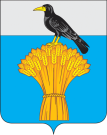 АДМИНИСТРАЦИЯ   МУНИЦИПАЛЬНОГО ОБРАЗОВАНИЯГРАЧЕВСКИЙ  РАЙОН ОРЕНБУРГСКОЙ ОБЛАСТИП О С Т А Н О В Л Е Н И Е